Your recent request for information is replicated below, together with our response.How many officers are currently waiting for ill health retirement assessment?There are currently 54 officers at various stages within the IHR process.  26 of these are currently awaiting an assessment.How many of these officers have been waiting more than 12 months for assessment?NoneHow many of officers are on full pay while waiting ill health retirement assessment?Three. Current provision of an extension of full pay when officers have been waiting more than 3 months in the process.  Some officers have not been in the process this long.What is the current waiting time to be seen by the force Selected Medical Practitioner? Average time from referral to SMP appointment is 6 months.What is the current time scale from applying to being approved for ill health retirement?Average time in the process is 12 months.  (This includes cases where an officer has appealed which can prolong the process).  If you require any further assistance please contact us quoting the reference above.You can request a review of this response within the next 40 working days by email or by letter (Information Management - FOI, Police Scotland, Clyde Gateway, 2 French Street, Dalmarnock, G40 4EH).  Requests must include the reason for your dissatisfaction.If you remain dissatisfied following our review response, you can appeal to the Office of the Scottish Information Commissioner (OSIC) within 6 months - online, by email or by letter (OSIC, Kinburn Castle, Doubledykes Road, St Andrews, KY16 9DS).Following an OSIC appeal, you can appeal to the Court of Session on a point of law only. This response will be added to our Disclosure Log in seven days' time.Every effort has been taken to ensure our response is as accessible as possible. If you require this response to be provided in an alternative format, please let us know.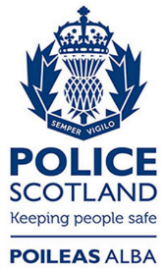 Freedom of Information ResponseOur reference:  FOI 23-2108Responded to:  13 September 2023